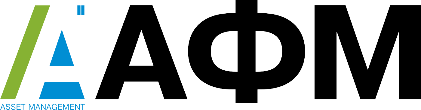           АНКЕТА КАНДИДАТА   	        (заполняется кандидатом)   Все пункты обязательные для заполнения (в противном случае анкета рассматриваться не будет)Общая информацияФамилия Имя Отчество ___________________________________________________________________________________________________________________________________________________(если изменяли фамилию, имя или отчество, то укажите их, а также когда, где и по какой причине изменяли)  Дата рождения ___ . ____. ________ годМесто рождения _____________________________________________________________________________Гражданство _________________________________________________________________________(укажите если есть двойное гражданство, если изменяли, то укажите когда и по какой причине)Паспорт ____________________________________________________________________________________(серия, №, когда и кем выдан) _____________________________________________________________________________________Пенсионное свидетельство ________________________ИНН_________________________________Адрес постоянной регистрации______________________________________________________________________________________________________________________________________________________Адрес фактического проживания____________________________________________________________________________________________________________________________________________________Условия проживания__________________________________________________________________ (отдельная (коммунальная) квартира; один/на (с родственниками)Телефон контактный (в федеральном формате) _____________________________________________Адрес эл. почты (e-mail)______________________________________________________________________Социальные сети (зарегистрированные аккаунты) __________________________________________Семейное положение __________________________________________________________________Дети (ФИО, год рождения, место учебы/работы) ________________________________________________________________________________________________________________________________Ваши родственники (ФИО, год рождения, место работы, должность, в т.ч. до выхода на пенсию)Супруг/супруга _______________________________________________________________________Отец ________________________________________________________________________________Мать ________________________________________________________________________________Брат/Сестра _______________________________________________________________________________________________________________________________________________________________Отношение к военной службе ___________________________________________________________(военную службу записывать с указанием должности/причину отсрочки или освобождения)Наличие заграничного паспорта _________________________________________________________(серия, №, дата окончания)Водительские права, категория _________________________________________________________Наличие автомобиля (стаж вождения) ____________________________________________________Инвалидность (группа) ________________________________________________________________Привлекались ли Вы к уголовной, административной ответственности? ___________________________________________________________________________________________________________(Вы или Ваших родственники, когда и по каким статьям)Находитесь ли Вы/Ваши родственники под следствием? _________________________________________________________________________________________________________________________( в качестве кого привлечены, по каким статьям)Финансовые текущие обязательства _____________________________________________________(ссуды/кредиты на последнем месте работы, в банках, финансовых организациях, сумма, срок погашения)Наличие просроченной задолженности по своим обязательствам ___________________________________________________________________________________________________________________________(ссуды/кредиты, штрафы, иные обязательства, кредитор, сумма)Ваши увлечения _________________________________________________________________________________________________________________________________________________________Информация на перспективу работы в компанииСоискание на должность _______________________________________________________________Источник информации о вакансии _______________________________________________________Работаете ли Вы в настоящее время? (да/нет) ______Причина обращения по вопросу вакансии  _____________________________________________________________________________________________________________________________________(мотивы и стимулы, побудившие Вас принять участие в конкурсе по вакантной должности)Если Вы уже получали другие предложения о работе, то что Вас в них не устраивало? _______________________________________________________________________________________________График работы нормированный (да/нет) _____График работы ненормированный (возможность работать сверхурочно, да/нет/иногда) _____График работы не в офисе (возможность работать на «удалёнке», да/нет/иногда) ____Командировки (да/нет/иногда) ____Работа в напряженном режиме (да/нет/иногда) _____Заработная плата на последнем месте работы ____________________________________________Минимальная желаемая заработная плата на новом месте __________________________________Ваши материальные ожидания на время испытательного срока ______________________________Предпочтение за добросовестный труд (дополнительное вознаграждение, повышение зарплаты, новая должность, иное) ______________________________________________________________________Направление профессиональной реализации/роста ______________________________________________________________________________________________________________________________На какие изменения в Вашей жизни Вы надеетесь, поступая на работу?  ____________________________________________________________________________________________________________Как Вы представляете свое положение в нашей компании через год?  ______________________________________________________________________________________________________________Почему нам стоит принять Вас на работу? _____________________________________________________________________________________________________________________________________Сколько времени Вам необходимо, чтобы приступить к работе на новом месте? _____________________________________________________________________________________________________Рекомендации (ФИО, место работы, должность, телефон) _____________________________________________________________________________________________________________________________________________________________________________________________________________Какие характеристики из перечисленных, являются, наиболее важными для Вас (определите их место, обозначив цифрами от 1 до 10: 1- наиболее важно, 10 – наименее важно):Хороший коллектив                  ___      Достойная зарплата       ___          Рабочий график    ___ Возможность самореализации ___      Перспективы роста         ___         Близость от дома  ___Стабильность работы                ___      Решение сложных задач ___        Новые навыки       ___Какие свойства из перечисленных,являются наиболее характерными для Вас (определите их место, обозначив цифрами от 1 до 16: 1- max выражено, 16 – min выражено):Терпимость ___     Аналитический склад ума ___   Искренность  ___         Педантизм       ___ Интуиция   ___     Самокритичность               ___    Внимательность ___    Самоконтроль ___ Способность к выполнению рутинной работы ___   Спонтанность в принятии решений   ___Коммуникабельность ___         Склонность к лидерству  ___             Целеустремленность ___Склонность к риску   ___          Уверенность в себе          ___             Любознательность     ___Информация об образованииУченая степень, ученое звание _____________________________________________________________________________________________________________________________________________ (когда присвоены, реквизиты документов, подтверждающих присвоение ученой степени, звания)Информация об опыте работы Данный раздел заполняется, начиная с последнего места работы, а также с учетом всей профессиональной деятельности, отраженной в трудовой книжке (при необходимости данный лист дублируется на необходимое количество листов).Достоверность указанной информации подтверждаю             _________________________________                                                                                                                                                     подпись Согласен на проверку указанной мной информации ________________________________________                                                                                                                                                      подпись Согласен на хранение и обработку моих персональных данных ООО «АФМ» в течение 5 (Пяти) лет    _______________________(_____________________________________________)                           подпись                                      Ф.И.О. полностью«_____» _________________________ 20____ гОбразование: высшее/среднее специальноеОбразование: высшее/среднее специальноеОбразование: высшее/среднее специальноеОбразование: высшее/среднее специальноеОбразование: высшее/среднее специальноеОбразование: высшее/среднее специальноеНаименование учебного заведенияГод поступ.Год оконч.Форма обучения№ диплома, специальность, квалификацияТема дипломного проектаДополнительное образование (курсы, стажировки, повышение квалификации и др.)Дополнительное образование (курсы, стажировки, повышение квалификации и др.)Дополнительное образование (курсы, стажировки, повышение квалификации и др.)Дополнительное образование (курсы, стажировки, повышение квалификации и др.)Наименование учебного заведенияГод окончанияТема, направлениеДлительность (час)Уровень владения иностранными языками (в т.ч. языками народов Российской Федерации)Уровень владения иностранными языками (в т.ч. языками народов Российской Федерации)Уровень владения иностранными языками (в т.ч. языками народов Российской Федерации)Уровень владения иностранными языками (в т.ч. языками народов Российской Федерации)ЯзыкСвободное владениеУмение читать и переводить без словаряУмение читать и переводить со словаремУровень владения персональным компьютером (указать любым знаком)Уровень владения персональным компьютером (указать любым знаком)Уровень владения персональным компьютером (указать любым знаком)На уровне программистаНа уровне продвинутого пользователяНа уровне пользователяНазвание предприятия:  _______________________________________________________________Сфера деятельности:  _______________________________________________________________Адрес:  _____________________________________________________________________________Должность:  _______________________________________________________________________Телефон:Должностные обязанности: _____________________________________________________________________________________________________________________________________________________________________________________Дата поступления:Должностные обязанности: _____________________________________________________________________________________________________________________________________________________________________________________Дата увольнение:Должностные обязанности: _____________________________________________________________________________________________________________________________________________________________________________________Общий штат предприятия (чел.):Должностные обязанности: _____________________________________________________________________________________________________________________________________________________________________________________Штат отдела (чел.):Должностные обязанности: _____________________________________________________________________________________________________________________________________________________________________________________Количество подчиненных (чел.):Должностные обязанности: _____________________________________________________________________________________________________________________________________________________________________________________Профессиональные достижения:  __________________________________________________________________________________________________________________________________________________________________________________________________________________________________Профессиональные достижения:  __________________________________________________________________________________________________________________________________________________________________________________________________________________________________Причина увольнения:_______________________________________________________________________________________________________________________________________________________Причина увольнения:_______________________________________________________________________________________________________________________________________________________Название предприятия:  _______________________________________________________________Сфера деятельности:  _______________________________________________________________Адрес:  _____________________________________________________________________________Должность:  _______________________________________________________________________Телефон:Должностные обязанности: _____________________________________________________________________________________________________________________________________________________________________________________Дата поступления:Должностные обязанности: _____________________________________________________________________________________________________________________________________________________________________________________Дата увольнение:Должностные обязанности: _____________________________________________________________________________________________________________________________________________________________________________________Общий штат предприятия (чел.):Должностные обязанности: _____________________________________________________________________________________________________________________________________________________________________________________Штат отдела (чел.):Должностные обязанности: _____________________________________________________________________________________________________________________________________________________________________________________Количество подчиненных (чел.):Должностные обязанности: _____________________________________________________________________________________________________________________________________________________________________________________Профессиональные достижения:  __________________________________________________________________________________________________________________________________________________________________________________________________________________________________Профессиональные достижения:  __________________________________________________________________________________________________________________________________________________________________________________________________________________________________Причина увольнения:_______________________________________________________________________________________________________________________________________________________Причина увольнения:_______________________________________________________________________________________________________________________________________________________